Я не твоя Вступление:

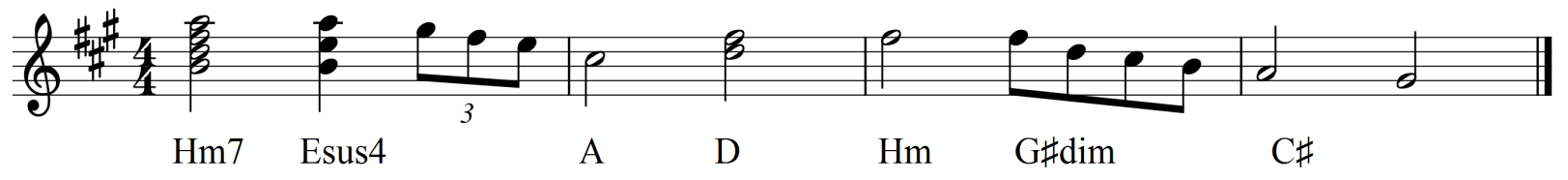 
F#m          F#m/E       D
Я не твоя, я больше не твоя,Hm                          G#dim    C#sus4 C#
Во мне все звезды залпом отгорели,Hm7                 E             A         D
И полумесяц сонного бедра,Hm               G#dim             C#sus4  C#
С утра взойдет на новые постели.
F#m                   F#m/E       D
Ну а сейчас как брошенная дочь,Hm              G#dim    C#sus4 C#
Стою и жду у твоего порога, Hm7                     E                 A               D
Ты, как никто, способен мне помочь,Hm               G#dim             C#sus4  C#
Ты не волнуйся, мне не надо много..
Проигрыш (как вступление): Hm7   Esus4   A  D  Hm  G#dim  C#F#m              F#m/E           D
Сегодня я пришла к тебе сама,Hm              G#dim    C#sus4 C#
Не осуди меня за эту смелость,Hm7                E              A               D
Но мне еще на свете никогда,Hm                  G#dim             C#sus4  C#
Побыть с тобой так сильно не хотелось.Модуляция в GmGm              Gm/F           E♭
Я не твоя, решили где то там,Cm              Adim             Dsus4 D
Печаль объявит на меня охоту,Cm7                F              B               E♭
И будет словно зверя по следам,Cm                  Adim             Dsus4  D
Преследовать в любую непогоду.!
Модуляция в G#mG#m              G#m/F#           Emaj7
Не осуди, придумывая месть!C#m        G#m/H   A#dim       D#sus4 D#
Позволь хотя бы до утра остаться,C#m7                F#              H               E
О том, что я сегодня буду здесь,C#m       G#m/H       A#dim     Dsus4  D
Она во век не сможет догадаться..!
G#m          G#m/F#          Emaj7
Я не твоя, я больше не твоя...